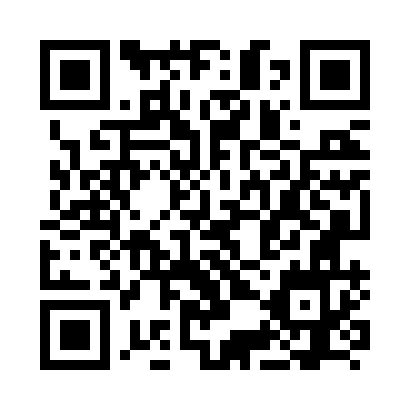 Prayer times for Bakovci, SloveniaWed 1 May 2024 - Fri 31 May 2024High Latitude Method: Angle Based RulePrayer Calculation Method: Muslim World LeagueAsar Calculation Method: HanafiPrayer times provided by https://www.salahtimes.comDateDayFajrSunriseDhuhrAsrMaghribIsha1Wed3:375:4012:525:548:0510:012Thu3:345:3912:525:558:0710:033Fri3:325:3712:525:568:0810:054Sat3:295:3612:525:578:0910:075Sun3:275:3412:525:588:1110:096Mon3:255:3312:525:588:1210:117Tue3:225:3112:525:598:1310:148Wed3:205:3012:526:008:1510:169Thu3:175:2912:526:018:1610:1810Fri3:155:2712:526:018:1710:2011Sat3:135:2612:526:028:1810:2212Sun3:105:2512:526:038:2010:2413Mon3:085:2312:526:048:2110:2714Tue3:065:2212:526:048:2210:2915Wed3:035:2112:526:058:2310:3116Thu3:015:2012:526:068:2410:3317Fri2:595:1912:526:068:2610:3518Sat2:575:1712:526:078:2710:3719Sun2:545:1612:526:088:2810:3920Mon2:525:1512:526:098:2910:4221Tue2:505:1412:526:098:3010:4422Wed2:485:1312:526:108:3110:4623Thu2:465:1212:526:118:3310:4824Fri2:445:1112:526:118:3410:5025Sat2:415:1112:526:128:3510:5226Sun2:395:1012:536:128:3610:5427Mon2:375:0912:536:138:3710:5628Tue2:365:0812:536:148:3810:5829Wed2:355:0712:536:148:3911:0030Thu2:355:0712:536:158:4011:0231Fri2:345:0612:536:158:4111:04